THAILAND – Phrae – Cycling Tour with Local Handicraft Visits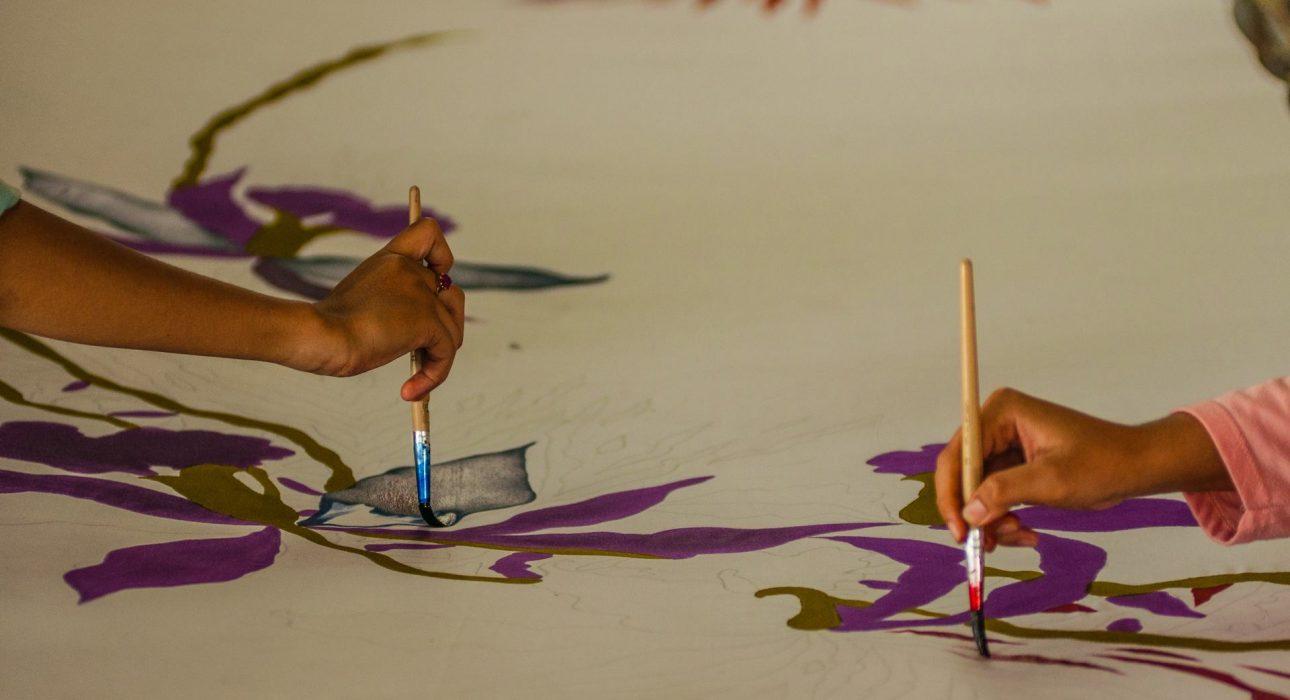 Over ViewThemeArt & Culture, Classic, Family, HoneymoonCountry - CityThailandMarket segmentGroups, Thematic LeisurePrice Level$$Level of difficultiesLEVEL 1Max pax30SeasonalityPossible all year round but subject to weather conditions. Best period is November until February.Arrival cityPhraeDeparture cityPhraeDescriptionThe tour starts with exploring the surroundings of Phrae as well as its historical center. The area has a lot of historical significance and used to be an important trading post for teak wood. Today it is a quiet city with local communities located on the outskirts of town: the perfect place for cycling. During this tour, travelers have the opportunity to see what everyday life in a Thai town looks like while they visit local homes and workshops, where handcrafted products are made (woven hats, handmade bricks, bamboo sticky rice containers, a textile design workshop, blacksmiths, wood carvings, etc.).Selling pointsAn authentic way to experience everyday life in one of Thailand’s less-visited regionsTo escape the busy city areaTo have some peaceful moments with localsA surprising and worthy discovery of handcrafted products for curious travelers! A nice escape for family with kids over the age of 10SustainabilityLevel Of The ExcursionMedium – This activity offers tangible positive contributions to the local community, culture and/or environmentThe Impact Of This ExcursionSocial/cultural ImpactCultural Conservation, Empowerment and educationEnvironment ImpactTransportationEconomic ImpactLocal individual benefitsAdditional InformationPositive impactGuest use a bicycle which is a sustainable means of transportation. Along the way they visit small workshops which encourage locals to continue their traditional craftsNegative impactNot all places are committed to reducing waste and single-use plasticsTime And TransportationPhotos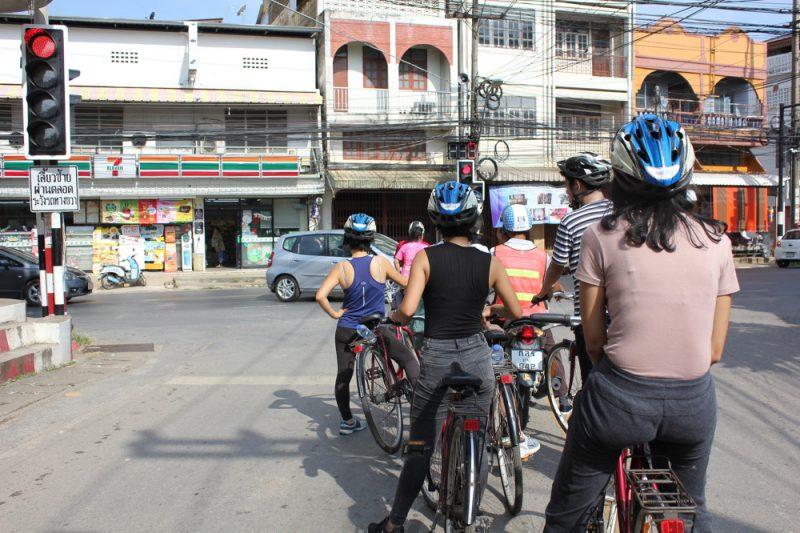 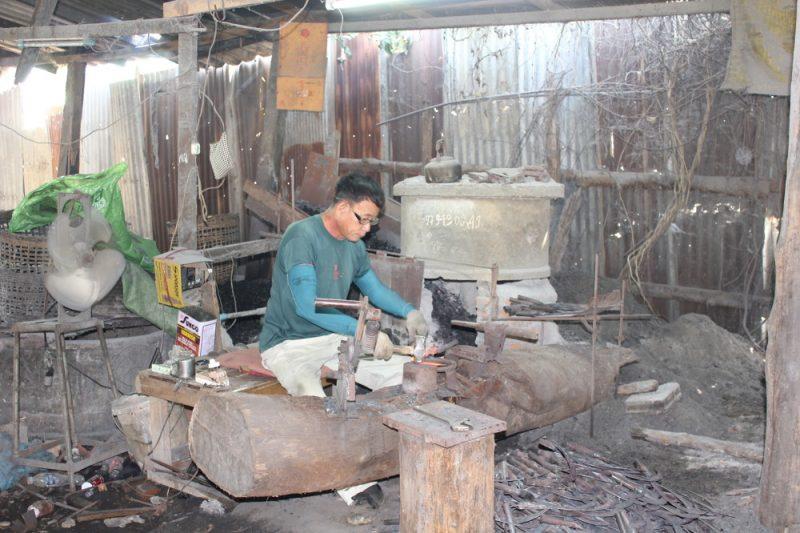 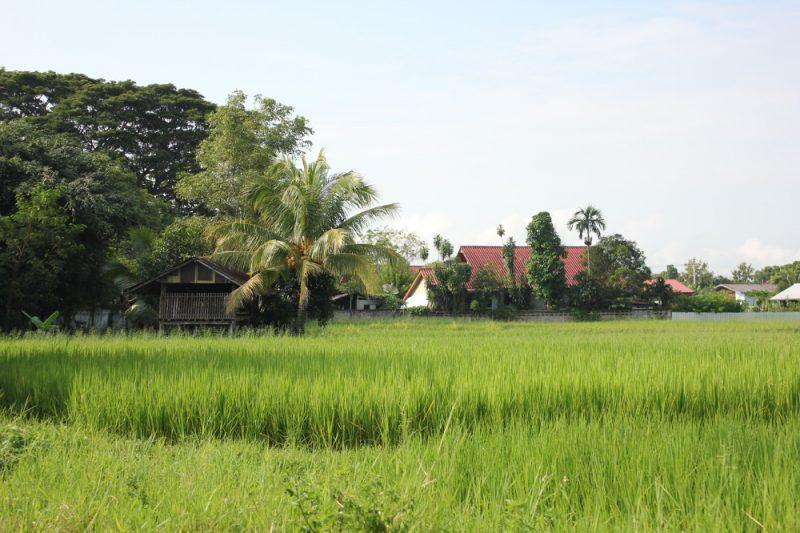 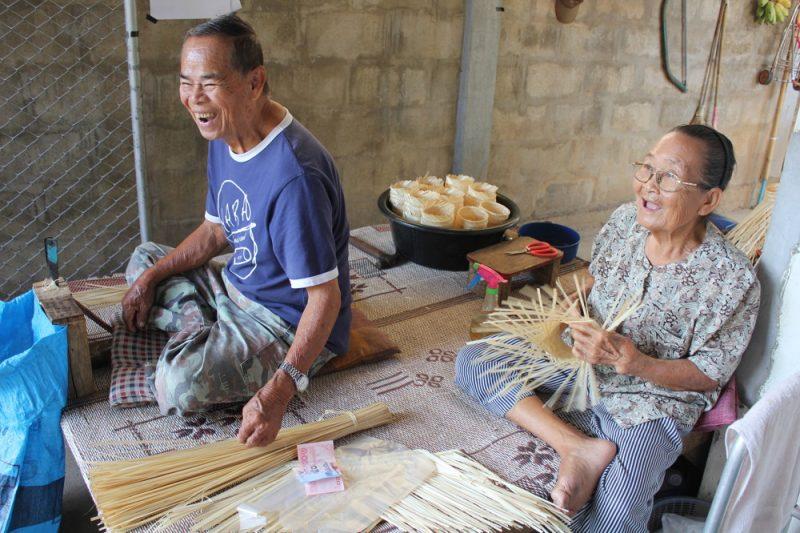 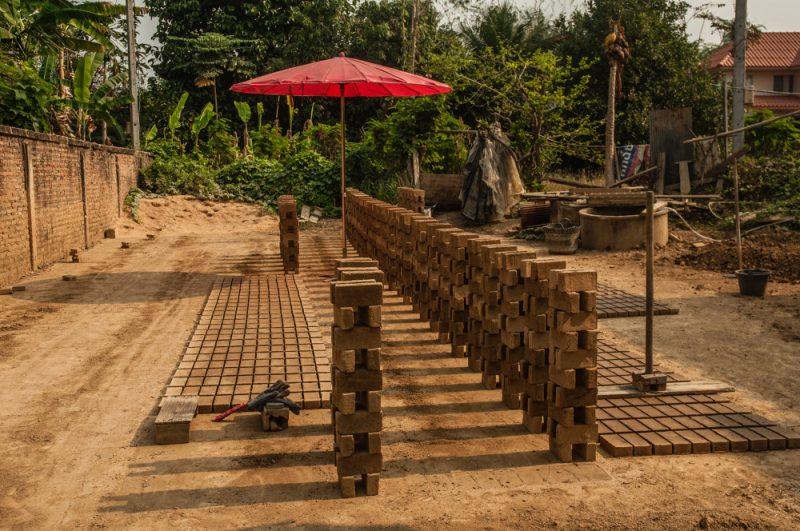 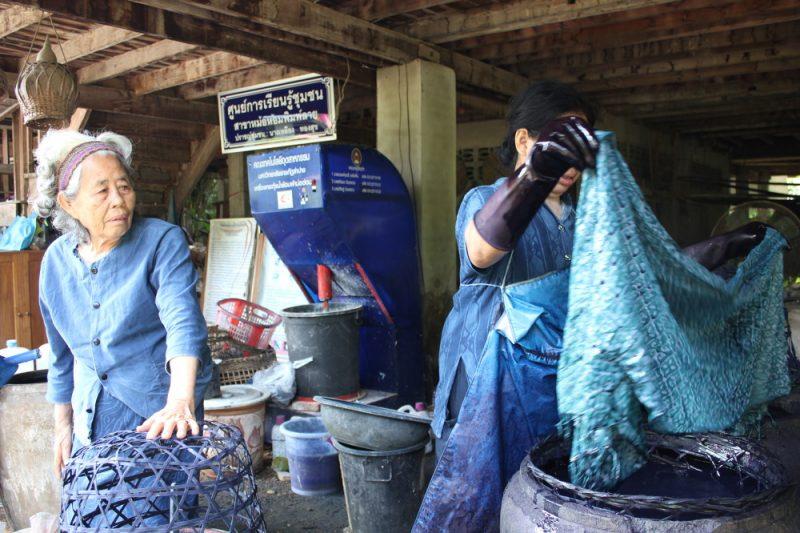 Easia Travel Head OfficeVietnam Head OfficeC/o: ATS Hotel, Suite 326 &327, 33B Pham Ngu Lao Street, Hanoi, VietnamTel: +84 24-39 33 13 62www.easia-travel.comFrom To DistanceBy Duration Road condition Phoom Thai Garden HotelMae Yom Palace Hotel 2 kilometersCar5 minutesGoodHuern Nana Boutique HotelMae Yom Palace Hotel 2 kilometersCar5 minutesGoodMae Yom Palace HotelMo Hom Village3,5 kilometersCar5 minutesGood